СОВРЕМЕННЫЕ ЗДОРОВЬЕСБЕРЕГАЮЩИЕ ТЕХНОЛОГИИ В ДОУСовременные здоровьесберегающие технологии, используемые в системе дошкольного образования отражают две линии оздоровительно-развивающей работы:- приобщение детей к физической культуре- использование развивающих  форм оздоровительной работы.Формы организации здоровьесберегающей работы:- физкультурные занятия;- самостоятельная деятельность детей;- подвижные игры;- утренняя гимнастика (традиционная, дыхательная, звуковая);- двигательно-оздоровительные физкультминутки;- физические упражнения после дневного сна;- физические упражнения в сочетании с закаливающими процедурами;- физкультурные прогулки (в парк, на стадион);- физкультурные досуги;- спортивные праздники;- оздоровительные процедуры в водной среде.Существующие здоровьесберегающие образовательные технологии можно выделить в три подгруппы:- организационно-педагогические технологии, определяющие структуру воспитательно-образовательного процесса, способствующие предотвращению состояния переутомления, гиподинамии и других дезадаптационных состояний;- психолого-педагогические технологии, связанные с непосредственной работой педагога с детьми;- учебно-воспитательные технологии, которые включают программы по обучению заботе о своем здоровье и формированию культуры здоровья.Здоровьесберегающие технологии,технологии сохранения и стимулирования здоровья:Стретчинг – не раньше чем через 30 мин. после приема пищи, 2 раза в неделю по 30 мин. со среднего возраста в физкультурном или музыкальном залах, либо в групповой комнате, в хорошо проветренном помещении специальные упражнения под музыку. Рекомендуется детям с вялой осанкой и плоскостопием.Динамические паузы – во время занятий, 2-5 мин., по мере утомляемости детей. Рекомендуется для всех детей в качестве профилактики утомления. Могут включать в себя элементы гимнастики для глаз, дыхательной гимнастики и других в зависимости от вида занятия.Подвижные и спортивные игры – как часть физкультурного занятия, на прогулке, в групповой комнате - малой, средней и высокой степени подвижности Ежедневно для всех возрастных групп. Игры подбираются в соответствии с возрастом ребенка, местом и временем ее проведения. В детском саду  используются лишь элементы спортивных игр.Релаксация – в любом подходящем помещении, в зависимости от состояния детей и целей, педагог определяет интенсивность технологии. Для всех возрастных групп. Можно использовать спокойную классическую музыку (Чайковский, Рахманинов), звуки природы.          Гимнастика пальчиковая – с младшего возраста индивидуально либо с подгруппой ежедневно. Рекомендуется всем детям, особенно с речевыми проблемами. Проводится в любой удобный отрезок времени (в любое удобное время).Гимнастика для глаз – ежедневно по 3-5 мин. в любое свободное время в зависимости от интенсивности зрительной нагрузки с младшего возраста. Рекомендуется использовать наглядный материал, показ педагога.Гимнастика дыхательная – в различных формах физкультурно-оздоровительной работы. Обеспечить проветривание помещения, педагогу дать детям инструкции об обязательной гигиене полости носа перед проведением процедуры.Динамическая гимнастика – ежедневно после дневного сна, 5-10 мин.Гимнастика корригирующая – в различных формах физкультурно-оздоровительной работы. Форма проведения зависит от поставленной задачи и контингента детей.Гимнастика ортопедическая – в различных формах физкультурно-оздоровительной работы. Рекомендуется детям с плоскостопием и в качестве профилактики болезней опорного свода стопы.Коррекционные технологииТехнологии музыкального воздействия – в различных формах физкультурно-оздоровительной работы; либо отдельные занятия 2-4 раза в месяц в зависимости от поставленных целей. Используются в качестве вспомогательного средства как часть других технологий; для снятия напряжения, повышения эмоционального настроя и пр.Сказкотерапия – 2-4 занятия в месяц по 30 мин. со старшего возраста. Занятия используют для психологической терапевтической и развивающей работы. Сказку может рассказывать взрослый, либо это может быть групповое рассказывание, где рассказчиком является не один человек, группа детей, а остальные дети повторяют за рассказчиками необходимые движения.Технологии воздействия цветом – как специальное занятие 2-4 раза в месяц в зависимости от поставленных задач. Правильно подобранные цвета интерьера в группе снимают напряжение и повышают эмоциональный настрой ребенка.Используемые в комплексе здоровьесберегающие технологии в итоге формируют у ребенка стойкую мотивацию на здоровый образ жизни.Словарь терминов по здоровьесберегающим технологиям (по Деркунской В. А.)Технология – это инструмент профессиональной деятельности педагога, соответственно характеризующаяся качественным прилагательным -педагогическим.Сущность педагогической технологии заключается в том, что она имеет выраженную этапность (пошаговость), включает в себя набор определенных профессиональных действий на каждом этапе, позволяя педагогу еще в процессе проектирования предвидеть промежуточные и итоговые результаты собственной профессионально-педагогической деятельности.Педагогическую технологию отличают:- конкретность и четкость цели и задач;- наличие этапов: первичной диагностики;- отбора содержания, форм, способов и приемов его реализации;- использования совокупности средств в определенной логике с организацией промежуточной диагностики для достижения обозначенной цели;- итоговой диагностики достижения цели,- критериальной оценки результатов.Важнейшей характеристикой педагогической технологии является ее воспроизводимость.Цель здоровьесберегающих технологий в дошкольном образованииПрименительно к ребенку – обеспечение высокого уровня реального здоровья воспитаннику детского сада и воспитание валеологической культуры как совокупности осознанного отношения ребенка к здоровью и жизни человека, знаний о здоровье и умений оберегать, поддерживать и сохранять его, валеологической компетентности, позволяющей дошкольнику самостоятельно и эффективно решать задачи здорового образа жизни и безопасного поведения, задачи, связанные с оказанием элементарной медицинской, психологической самопомощи и помощи.Применительно к взрослым – содействие становлению культуры здоровья, в том числе культуры профессионального здоровья воспитателей ДОУ и валеологическому  просвещению родителей.Муниципальное дошкольное образовательное учреждение «Детский сад  № 14 «Юбилейный»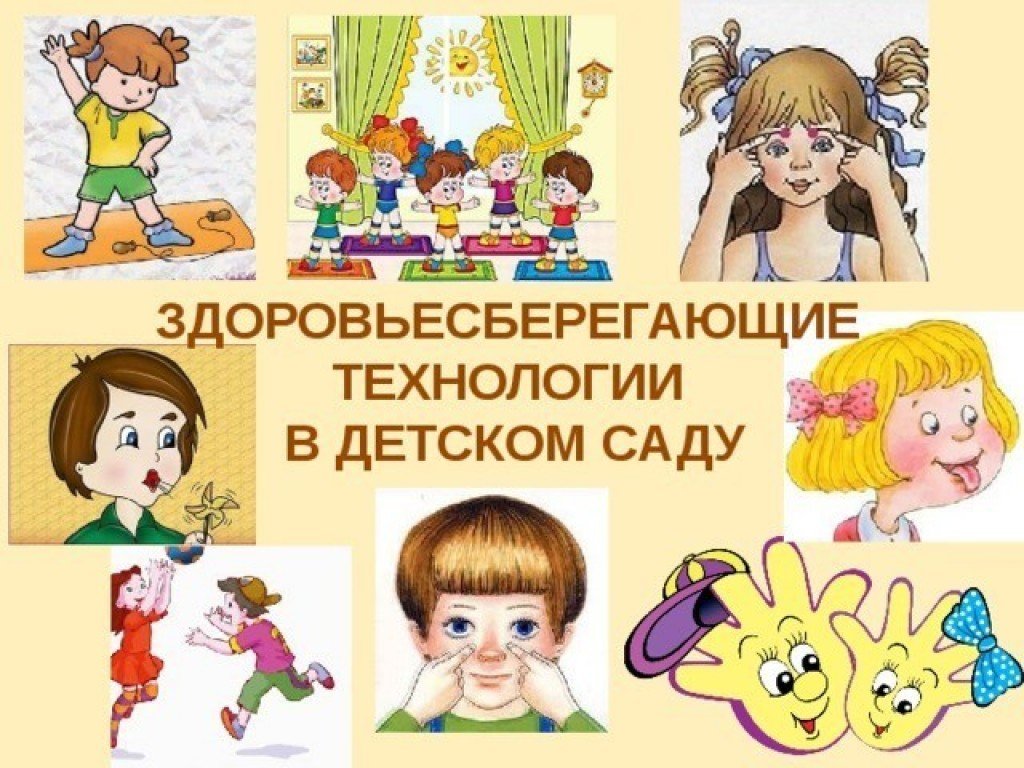 г. Сысерть